State Capitol								     Chair: Dennis Preisler1938 Addition, Suite 200						                    Phone: (602) 926-38701700 W. Washington							     Fax: (602) 256-7982Phoenix, Arizona  85007						                   Email: aznames@azlibrary.govInternet:  http://www.azlibrary.gov/about/boards-and-commissions/asbghnWednesday February 21, 2018NOTICE OF PUBLIC MEETINGPursuant to A.R.S. 38-431.02, NOTICE IS HEREBY GIVEN that the Arizona State Board on Geographic and Historic Names will hold a public meeting on February 21, 2018  beginning at 10:00 AM in the Second Floor Conference Room of the Polly Rosenbaum State Archives Building at 1901 W. Madison Street, Phoenix, Arizona 85009.  The Board may elect to hold an Executive Session to discuss or consult for legal advice with its attorney or attorneys on matters listed on this agenda pursuant to A.R.S. § 38-431.03(A)(3).   Members of the Board will attend either in person or by telephone conference call.Items on the agenda may be heard out of orderAGENDACall to Order and Roll Call 10:00 a.m.	     Introductions of members and staffApproval of the Minutes of the September 24, 2017 Regular MeetingChair’s Correspondence and Activity Report, Board Discussion and/or Possible ActionArizona Department of Transportation Legislative Proposal S.B. 1200Chairperson will provide an update on SB 1200 for discussion and possible action by the Board in response to the proposed legislation.  SB 1200, among other provisions, will transfer responsibilities of the designating or establishing a highway or area as a parkway, historic road or scenic road from the State Transportation Board and the Parkways, Historic and Scenic Roads Advisory Committee (PHSRAC) to the Board.Staff Support as set Forth In A.R.S. 41-835.02( D).  Board Discussion and/or Possible ActionARS 41-835.02 (D) The Arizona State Library, Archives and Public Records shall provide staff support to the Board.  Chairperson will provide an update on limited staffing for discussion and possible action by the BoardSelection of future meeting datesSuggested future Agenda ItemsComments from the Public Those wishing to address the Board must be recognized by the Chair. Each presentation will be limited to 2 minutes and one person per organization.  Action taken as a result of public comments will be limited to directing staff to study or schedule the matter for further consideration at a later time.AdjournmentAdditional information concerning the Board’s agenda and dockets for the meeting may be obtained by calling (602) 926-3727.Dennis Preisler, Chair					             Date:  February 16, 2018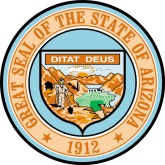 ARIZONA STATE BOARD ON GEOGRAPHIC AND HISTORIC NAMES